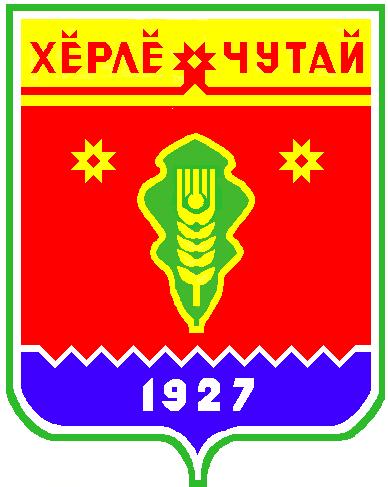 Постановлениеадминистрации  Атнарского сельского поселения Красночетайского района Чувашской Республики «О назначении публичных слушаний»от 17.07.2018 №39Назначить  на 24  августа 2018года на  17  часов публичные слушания по обсуждению проекта решения Собрания депутатов Атнарского сельского поселения по вопросу обсуждения проекта Правило благоустройства территории Атнарского сельского поселения Красночетайского района Чувашской Республики.Назначить  на 24  августа 2018года  на 17 часов 30 минут публичные слушания по обсуждению проекта решения Собрания депутатов Атнарского сельского поселения по вопросу обсуждения проекта о внесении изменений в Устав Атнарского сельского поселения Красночетайского района Чувашской Республики.Опубликовать настоящее постановление и проекты для публичного  слушания периодическом печатном издании «Вестник Атнарского сельского поселения». И.о.главы  администрацииАтнарского сельского поселения                                                                  А.А.Наумова О внесении изменений в Устав Атнарского сельского поселенияКрасночетайского района Чувашской РеспубликиВ целях приведения в соответствие с Федеральными законами от 30.10.2017 № 299-ФЗ "О внесении изменений в отдельные законодательные акты Российской Федерации", от 05.12.2017 № 380-ФЗ "О внесении изменений в Федеральный закон "Об общих принципах организации местного самоуправления в Российской Федерации" и Кодекс административного судопроизводства РФ", от 05.12.2017 № 389-ФЗ "О внесении изменений в статьи 25.1 и 56 Федерального закона "Об общих принципах организации местного самоуправления в Российской Федерации", от 29.12.2017 № 455-ФЗ "О внесении изменений в Градостроительный кодекс Российской Федерации и отдельные законодательные акты Российской Федерации", от 29.12.2017 № 463-ФЗ "О внесении изменений в Федеральный закон "Об общих принципах организации местного самоуправления в Российской Федерации" и  отдельные законодательные акты Российской Федерации", от 29.07.2018 № 244-ФЗ "О внесении изменений в Федеральный закон "Об общих принципах организации местного самоуправления в Российской Федерации" в части права органов местного самоуправления городского, сельского поселения, муниципального района, городского округа, городского округа с внутригородским делением, внутригородского района на осуществление мероприятий по защите прав потребителей" Устава Атнарского сельского поселения  Красночетайского района Чувашской Республики,  Собрание депутатов Атнарского сельского поселения Красночетайского района решило:1. Внести в Устав  Атнарского сельского поселения Красночетайского района Чувашской Республики, принятый решением Собрания депутатов Атнарского сельского поселения Красночетайского района Чувашской Республики от 06 июля 2012  № 1, (в редакции решений Собрания депутатов Атнарского сельского поселения от поселения  от 10.04.2013 №1, от 12.08.2013 №1, от 10.12.2013 №2, от 17.04.2014 №1, от 14.11.2014 №1, от 08.06.2015 №1, от 15.12.2015 №2, 31.03.2016 №1, от 25.05.2016 №1, от 20.09.2016 №1, от 06.04.2017 №1, от 04.10.2017 №1)  следующие изменения:1) в части 1 статьи 7:а) пункт 5 изложить в следующей редакции:"5) дорожная деятельность в отношении автомобильных дорог местного значения в границах населенных пунктов Атнарского сельского  поселения и обеспечение безопасности дорожного движения на них, включая создание и обеспечение функционирования парковок (парковочных мест), осуществление муниципального контроля за сохранностью автомобильных дорог местного значения в границах населенных пунктов Атнарского сельского поселения, организация дорожного движения, а также осуществление иных полномочий в области использования автомобильных дорог и осуществления дорожной деятельности в соответствии с законодательством Российской Федерации;";б) пункт 15 изложить в следующей редакции:"15) участие в организации деятельности по накоплению (в том числе раздельному накоплению) и транспортированию твердых коммунальных отходов;"в) пункт 16 изложить в следующей редакции: "16) утверждение правил благоустройства территории поселения, осуществление контроля за их соблюдением, организация благоустройства территории поселения в соответствии с указанными правилами;"; 2) часть 1 статьи 8  дополнить пунктом 17 следующего содержания:"17) осуществление мероприятий по защите прав потребителей, предусмотренных Законом Российской Федерации от 7 февраля 1992 года № 2300-1 "О защите прав потребителей".".3) в статье 9:а) дополнить пунктом 6.2 следующего содержания: "6.2) полномочиями в сфере стратегического планирования, предусмотренными Федеральным законом от 28 июня 2014 года № 172-ФЗ "О стратегическом планировании в Российской Федерации";";б) пункт 8 изложить в следующей редакции: "8) организация сбора статистических показателей, характеризующих состояние экономики и социальной сферы Атнарского сельского поселения, и предоставление указанных данных органам государственной власти в порядке, установленном Правительством Российской Федерации;";4) В статье 15 а) наименование изложить в следующей редакции: "Статья 15. Публичные слушания, общественные обсуждения"б) в части 2:- дополнить пунктом 2.1 следующего содержания: "2.1) проект стратегии социально-экономического развития Атнарского сельского поселения;";- пункт 3 признать утратившим силу;в) дополнить частью 4 следующего содержания:"4. По проектам генеральных планов, проектам правил землепользования и застройки, проектам планировки территории, проектам межевания территории, проектам правил благоустройства территорий, проектам, предусматривающим внесение изменений в один из указанных утвержденных документов, проектам решений о предоставлении разрешения на условно разрешенный вид использования земельного участка или объекта капитального строительства, проектам решений о предоставлении разрешения на отклонение от предельных параметров разрешенного строительства, реконструкции объектов капитального строительства, вопросам изменения одного вида разрешенного использования земельных участков и объектов капитального строительства на другой вид такого использования при отсутствии утвержденных правил землепользования и застройки проводятся общественные обсуждения или публичные слушания, порядок организации и проведения которых определяется нормативным правовым актом Собрания депутатов Атнарского сельского поселения с учетом положений законодательства о градостроительной деятельности."5) пункт 4 статьи 24 изложить в следующей редакции: "4). Утверждение стратегии социально-экономического развития Атнарского сельского поселения;".6) Статью 22 дополнить пунктами 12 и 13 следующего содержания: "12. В случае досрочного прекращения полномочий главы Атнарского сельского поселения, избрание главы Атнарского сельского поселения, избираемого Собранием депутатов Атнарского сельского поселения из числа кандидатов, представленных конкурсной комиссией по результатам конкурса, осуществляется не позднее чем через шесть месяцев со дня такого прекращения полномочий.При этом если до истечения срока полномочий депутатов Собрания депутатов Атнарского сельского поселения осталось менее шести месяцев, избрание главы Атнарского сельского поселения из числа кандидатов, представленных конкурсной комиссией по результатам конкурса, осуществляется в течение трех месяцев со дня избрания депутатов Собрания депутатов Атнарского сельского поселения в правомочном составе.13. В случае, если глава Атнарского сельского поселения, полномочия которого прекращены досрочно на основании правового акта Главы Чувашской Республики об отрешении от должности главы Атнарского сельского поселения либо на основании решения Собрания депутатов Атнарского сельского поселения об удалении главы Атнарского сельского поселения в отставку, обжалует данные правовой акт или решение в судебном порядке, Собрание депутатов Атнарского сельского поселения не вправе принимать решение об избрании главы Атнарского сельского поселения, избираемого Собранием депутатов Атнарского сельского поселения из числа кандидатов, представленных конкурсной комиссией по результатам конкурса, до вступления решения суда в законную силу.".7) статью 24 дополнить пунктом 11 следующего содержания: "11) утверждение правил благоустройства территории Атнарского сельского поселения.".8) Статью 53 изложить в следующей редакции:  "Статья 53. Самообложение граждан.1. Для решения конкретных вопросов местного значения Атнарского сельского поселения могут привлекаться разовые платежи граждан – средства самообложения граждан. Размер таких платежей устанавливается в абсолютной величине равным для всех жителей Атнарского сельского поселения (населенного пункта, входящего в состав поселения), за исключением отдельных категорий граждан, численность которых не может превышать 30 процентов от общего числа жителей Атнарского сельского поселения (населенного пункта, входящего в состав поселения) и для которых размер платежей может быть уменьшен.2. Вопросы введения и использования, указанных в части 1 настоящей статьи, разовых платежей граждан решаются на местном референдуме, а в случаях, предусмотренных пунктом 4.1 части 1 статьи 25.1 Федерального закона от 6 октября . № 131-ФЗ, на сходе граждан".2. Настоящее решение вступает в силу после его государственной регистрации и официального опубликования, за исключением положений, для которых настоящим решением установлены иные сроки вступления в силу.3. Подпункт "а" пункта 1 части 1 настоящего решения вступает в силу с 30 декабря 2018 года.4. Подпункт "б" пункта 1 части 1 настоящего решения вступает в силу с 1 января 2019 года.Председатель Собрания депутатовАтнарского сельского поселения                                               Т.П.Семенова              Глава Атнарского  сельского поселения                                                                       А.А.Наумова     Постановлениеадминистрации  Атнарского сельского поселения Красночетайского района Чувашской Республики «Об утверждении отчета об исполнении бюджета и резервного фонда Атнарского сельского поселения Красночетайского района Чувашской Республики за I полугодие 2018 года»от 17.07.2018 №40Руководствуясь статьей 264.2 Бюджетного кодекса Российской Федерации  и статьей  68 Положения о регулировании бюджетных правоотношений в Атнарском сельском поселении, администрация Атнарского сельского поселения  Красночетайского района Чувашской Республики  п о с т а н о в л я е т:1. Утвердить отчет об исполнении бюджета и резервного фонда Атнарского  сельского поселения  Красночетайского района Чувашской Республики за I полугодие 2018года (далее отчет).2. Направить отчет Собранию депутатов Атнарского сельского поселения Красночетайского района Чувашской Республики и контрольно-счетному органу Красночетайского района Чувашской Республики.    Постановлениеадминистрации  Атнарского сельского поселения Красночетайского района Чувашской Республики «Об организации и осуществлении первичного воинского учета гражданна территории Атнарского сельского поселения Красночетайского района Чувашской Республики»от 20.07.2018 №41В соответствии с Конституцией Российской Федерации, федеральными законами 1996 года № 61-ФЗ «Об обороне», 1997 года № 31-ФЗ «О мобилизационной подготовке и мобилизации в Российской Федерации», 1998 года № 53-ФЗ «О воинской обязанности и военной службе», 2003 года № 131-ФЗ «Об общих принципах организации местного самоуправления в Российской Федерации», постановлением Правительства Российской Федерации от 27 ноября 2006 года № 719 «Об утверждении Положения о воинском учете», Устава Атнарского сельского поселения, администрация Атнарского  сельского поселения п о с т а н о в л я е т:	1. Утвердить Инструкцию по организации и осуществлению первичного воинского учета на территории Атнарского сельского поселения» (прилагается).	2. Утвердить должностную инструкцию инспектора по военно-учетной работе (прилагается).	3. Исполнение обязанностей  по организации и осуществлению первичного воинского учета на территории Атнарского сельского поселения возложить на инспектора по военно-учетной работе  Кузнецову Людмилу Михайловну.	4. Временное исполнение обязанностей по первичному воинскому учету граждан на время отпуска или длительного отсутствия инспектора по военно-учетной работе возложить на ведущего специалиста – эксперта.	5. Постановление администрации Атнарского сельского поселения от 29 июля 2015 года № 62 «Об организации и осуществлении первичного воинского учета на территории Атнарского сельского поселения» считать утратившим силу. 	6. Контроль исполнения данного постановления оставляю за собой. И.о. главы администрации Атнарского сельского поселения                                                                        Наумова А.А   ИНСТРУКЦИЯпо организации и осуществлению первичного воинского учета гражданна территории Атнарского сельского поселения Красночетайского района Чувашской Республики ОБЩИЕ ПОЛОЖЕНИЯ1.1  Настоящая инструкция разработана в соответствии с Конституцией Российской Федерации, Федеральными законами 1996 года № 61-ФЗ «Об обороне», 1997 года № 31-ФЗ «О мобилизационной подготовке и мобилизации в Российской Федерации», 1998 года № 53-ФЗ «О воинской обязанности и военной службе», 2003 года № 131-ФЗ «Об общих принципах организации местного самоуправления в Российской Федерации», постановлением Правительства Российской Федерации от 27 ноября 2006 года № 719 «Об утверждении Положения о воинском учете», приказом Министра обороны РФ 2014 года № 495 «Об утверждении Инструкции по обеспечению устойчивого функционирования системы воинского учета граждан Российской Федерации и порядка проведения смотров-конкурсов на лучшую организацию осуществления воинского учета»; Методическими рекомендациями по осуществлению первичного воинского учета в органах местного самоуправления Генерального штаба ВС РФ 2017 года, Устава  и иных нормативных правовых актов Атнарского сельского поселения.          1.2. Администрация Атнарского сельского поселения выполняет полномочия Российской Федерации на осуществление первичного воинского учета граждан в связи с отсутствием на обслуживаемой территории структурного подразделения военного комиссариата.          1.3. Средства на осуществление переданных полномочий выделяются в виде субвенций из федерального бюджета. Объем средств, порядок их предоставления, расходования и отчетность определяются Правительством Российской Федерации.          1.4. Для осуществления первичного воинского учета граждан в штат администрации сельского поселения включаются работники, выполняющие обязанности по воинскому учету (далее - военно-учетные работники, ВУР) в количестве, определяемом Правительством Российской Федерации. 	Количество ВУР и размер ставки их должностных окладов зависят от количества состоящих на воинском учете граждан.           1.5. Кандидатуры на должности ВУР, их должностные инструкции и план работы по осуществлению первичного воинского учета на год главой сельского поселения согласовывается с военным комиссаром Ядринского и Красночетайского районов  Чувашской Республики (далее – ВК(м).           1.6. Координацию деятельности по осуществлению первичного воинского учета и контроль за осуществлением переданных полномочий осуществляют администрация Красночетайского района Чувашской Республики, военный комиссариат Чувашской Республики и ВК(м).            1.7. Показатели, по которым оценивается деятельность администрации сельского поселения по осуществлению первичного воинского учета, и критерии оценки определяются Министерством обороны Российской Федерации.           1.8. В целях осуществления постоянного контроля  за осуществлением воинского учета в органах местного самоуправления и организациях, также для стимулирования их руководителей и ВУР Министерство обороны РФ ежегодно проводит смотры-конкурсы на лучшую организацию осуществления воинского учета.II. ОСНОВНЫЕ ЗАДАЧИ           2.1.Основными задачами первичного воинского учета на территории сельского поселения являются:обеспечение исполнения гражданами воинской обязанности, установленной Федеральными законами «Об обороне», «О воинской обязанности и военной службе», «О мобилизационной подготовке и мобилизации в Российской Федерации»;            документальное оформление сведений воинского учета о гражданах, состоящих на воинском учете;            анализ количественного состава и качественного состояния призывных и мобилизационных людских ресурсов для эффективного использования в интересах обеспечения обороны страны и безопасности государства;           проведение плановой работы по подготовке необходимого количества военно-обученных граждан, пребывающих в запасе, для обеспечения мероприятий по переводу Вооруженных Сил Российской Федерации, других войск, воинских формирований и органов с мирного на военное время в период мобилизации и поддержание их укомплектованности на требуемом уровне в военное время.III. ОБЯЗАННОСТИпо осуществлению первичного воинского учета	3.1. В целях организации и обеспечения сбора, хранения и обработки сведений, содержащихся в документах первичного воинского учета, администрация сельского поселения и военно-учетные работники:           а) осуществляют первичный воинский учет граждан, пребывающих в запасе, и граждан, подлежащих призыву на военную службу, проживающих или пребывающих (на срок более 3 месяцев) на территории Атнарского сельского поселения;	б) принимают граждан на первичный воинский учет и проверяют у них наличие и подлинность документов воинского учета;	в) снимают с первичного воинского учета граждан и сообщают в ВК(м) о гражданах, убывших на новое место жительства за пределы сельского поселения без снятия с воинского учета;	г) выявляют совместно с органами внутренних дел граждан, проживающих или пребывающих (более 3 месяцев) на территории сельского поселения и подлежащих постановке на воинский учет;	д) представляют в ВК(м) в установленные сроки списки граждан, достигших возраста 15 лет, 16 лет;	е) представляют в ВК(м) и сверяют в установленные сроки списки граждан, подлежащих первоначальной постановке на воинский учет в очередном году, и списки граждан, подлежащих призыву на военную службу и состоящих на учете;	ж) ведут учет организаций и учреждений, находящихся на территории сельского поселения, оказывают им помощь в организации воинского учета, контролируют его ведение;	з) ведут и хранят документы первичного воинского учета в машинописном и электронном видах в порядке и по формам, которые определяются Министерством обороны Российской Федерации;	и) представляют в ВК(м) ежегодно в установленные сроки отчеты о результатах осуществления первичного воинского учета в текущем году;	к) передают должностному лицу, определенному постановлением главы сельского поселения, по акту документацию по воинскому учету и имущество, закрепленное за ВУР, на период длительного отсутствия.	3.2. В целях поддержания в актуальном состоянии сведений, содержащихся в документах первичного воинского учета администрация сельского поселения и военно-учетные работники:	а) сверяют не реже 1 раза в год документы первичного воинского учета с документами воинского учета ВК(м) и организаций, а также с карточками регистрации или домовыми книгами;	б) своевременно вносят изменения в сведения, содержащиеся в документах первичного воинского учета, и в 2-недельный срок сообщают о внесенных изменениях в ВК(м) по форме, определяемой Министерством обороны Российской Федерации;	в) составляют и представляют в ВК(м) в 2-недельный срок списки граждан, убывших на новое место жительства за пределы муниципального образования без снятия с воинского учета.	3.3. В целях обеспечения выполнения гражданами и руководителями организаций обязанностей по воинскому учету администрация сельского поселения и военно-учетные работники:	а) разъясняют должностным лицам организаций и гражданам их обязанности по воинскому учету, мобилизационной подготовке и мобилизации, установленные законодательством Российской Федерации, осуществляют контроль их исполнения, а также информируют об ответственности за неисполнение указанных обязанностей;	б) представляют в ВК(м) сведения о случаях неисполнения должностными лицами организаций и гражданами обязанностей по воинскому учету, мобилизационной подготовке и мобилизации;	в) информируют ВК(м) об обнаруженных в документах воинского учета и мобилизационных предписаниях граждан исправлениях, неточностях, подделках и неполном количестве листов;	г) выдают расписки при приеме от граждан документов воинского учета и паспортов; 	д) организовывают и обеспечивают своевременное оповещение  граждан о вызовах (повестках) военных комиссариатов и их  ВК (м);	е) оказывают помощь ВК(м) в обеспечении явки граждан по вопросам призыва на военную службу, на медицинское освидетельствование и по другим причинам;	ж) представляют в ВК(м) документы воинского учета умерших граждан с соответствующими записями в них. 	IV. ПРАВА	4.1. Для плановой и целенаправленной работы военно-учетный работник имеет право:            вносить предложения по запросу и получению в установленном порядке необходимых материалов и информации от территориальных подразделений федеральных органов государственной власти, органов исполнительной власти Чувашской Республики, органов местного самоуправления, а также от учреждений и организаций независимо от организационно-правовых форм и форм собственности;             запрашивать и получать от должностных лиц администрации сельского поселения аналитические материалы, предложения по сводным планам мероприятий и информацию об их выполнении, а также другие материалы, необходимые для эффективного выполнения возложенных на ВУР задач;             создавать информационные базы данных по вопросам, отнесенным к компетенции ВУР;             выносить на рассмотрение главы сельского поселения вопросы о привлечении на договорной основе специалистов для осуществления отдельных работ;              организовывать взаимодействие в установленном порядке и обеспечивать служебную переписку с территориальными подразделениями федеральных органов исполнительной власти, органами исполнительной власти Чувашской Республики, органами местного самоуправления, общественными объединениями, а также с организациями по вопросам, отнесенным к компетенции ВУР;              участвовать на совещаниях по вопросам, отнесенным к компетенции ВУР.V. Ответственность	5.1. ВУР находится в непосредственном подчинении главы сельского поселения.	5.2. Глава сельского поселения и ВУР несут ответственность за неисполнение или ненадлежащее исполнение обязанностей по осуществлению первичного воинского учета согласно действующему трудовому законодательству.	5.3. За правонарушения, совершенные во время исполнения своих обязанностей, ВУР отвечает в соответствии с действующим гражданским, административным и уголовным законодательством РФ.	5.4. ВУР несет материальную ответственность за сохранность и состояние закрепленного за ним имущества.	5.5. ВУР совместно с главой администрации обеспечивают и отвечают за сохранность документов первичного воинского учета и информации электронной базы данных граждан, состоящих на воинском учете.	5.6. Персональные компьютеры, на которых обрабатывается  информация электронной базы данных, запрещается подключать к глобальной сети Интернет.	5.7.  При приеме-сдаче должности, при убытии в отпуск или на период длительного отсутствия дела и документы по воинскому учету и имущество, закрепленное за военно-учетным работником, передаются по соответствующим описям с составлением акта.Ведущий специалист - эксперт                                                   ______________      _________								(подпись, инициал имени, фамилия)           ОЗНАКОМЛЕН.	Принял к руководству и исполнению.Инспектор по военно-учетной работе                                   ________________      _________							             (подпись, инициал имени, фамилия) « ___ » ______________ 2018 годаДОЛЖНОСТНАЯ ИНСТРУКЦИЯинспектора по военно-учетной работеадминистрации Атнарского сельского поселенияКузнецовой Людмилы Михайловны  ОБЩИЕ ПОЛОЖЕНИЯ	       1.1. Настоящая должностная инструкция определяет функциональные обязанности, права и ответственность инспектора по военно-учетной работе.	      1.2. Инспектор по военно-учетной работе назначается на должность и освобождается от должности приказом главы администрации сельского поселения в порядке, установленным действующим трудовым законодательством. 	       1.3. Инспектор по военно-учетной работе назначается из числа лиц, имеющих навыки  работы с ПЭВМ. 	       1.4. Инспектор по военно-учетной работе подчиняется главе администрации сельского поселения.	        1.5. Инспектор по военно-учетной работе при выполнении обязанностей должностной инструкции руководствуется следующими документами:	- Конституцией Российской Федерации;	- Законом «О воинской обязанности и военной службе» от 28.03.1998 г. № 53-ФЗ;	- Законом «Об обороне»  от 31.05.1996 г. №61-ФЗ «Об обороне»;	- Законом «О мобилизационной подготовке и мобилизации»  от  26.02.1997г. № 31-ФЗ; 	- Постановлением правительства Российской Федерации от 29.11.2006 г. № 719 «Об утверждении положения о воинском учете»;	- приказом МО РФ от 18 июля 2014 года № 495 «Об утверждении Инструкции по обеспечению устойчивого функционирования системы воинского учета граждан Российской Федерации и порядка проведения смотров-конкурсов на лучшую организацию осуществления воинского учета»;	- Методическими рекомендациями Генерального штаба ВС РФ . по осуществлению первичного воинского учета в органах местного самоуправления;	- Методическими рекомендациями Генерального штаба ВС РФ . по ведению воинского учета в организациях;	- Методическими рекомендациями Генерального штаба ВС РФ . по подведению итогов смотра-конкурса на лучшую организацию осуществления воинского учета граждан;	- указаниями военного комиссариата Чувашской Республики и военным комиссариатом Ядринского и Красночетайского районов Чувашской Республики ;	- Уставом Атнарского сельского поселения;	- Инструкцией по организации и осуществлении первичного воинского учета граждан на территории Атнарского сельского поселения. 	1.6. Инспектор по военно-учетной работе отвечает за:	- организацию первичного воинского учета граждан, пребывающих в запасе, и граждан, подлежащих призыву на военную службу, проживающих или пребывающих (на срок более 3 месяцев) на территории Атнарского сельского поселения;	- полноту и достоверность сведений, содержащихся в документах первичного воинского учета граждан и электронных базах данных;	- обеспечение и контроль выполнения гражданами и руководителями организаций обязанностей по воинскому учету.II. ПРАВА      Инспектору по военно-учетной работе предоставляются права, определенные для военно-учетных работников Инструкцией по организации и осуществлении первичного воинского учета граждан на территории Атнарского сельского поселения для плановой и целенаправленной работы.	 Кроме этого, инспектор по военно-учетной работе имеет право на:	- предоставление ему работы, обусловленной трудовым договором;	- рабочее место, соответствующее государственным нормативным требованиям и условиям охраны труда;	- своевременную и в полном объеме выплату заработной платы в соответствии со своей квалификацией, сложностью труда, количеством и качеством выполненной работы;	- получение полной и достоверной информацию об условиях труда и требованиях охраны труда на рабочем месте;	- профессиональную подготовку, переподготовку, повышение своей  квалификации в порядке, установленном Трудовым кодексом РФ, иными федеральными законами; Генеральным штабом ВС РФ. III. ФУНКЦИОНАЛЬНЫЕ ОБЯЗАННОСТИ	3.1. Инспектор по военно-учетной работе обязан:	1) твердо знать и строго выполнять требования по воинскому учету граждан, изложенные в руководящих документах согласно перечню пункта 1.5 настоящей Инструкции;	2) выполнять функции, возложенные на администрацию сельского поселения и военно-учетных работников в повседневной деятельности по первичному воинскому учету в соответствии с Инструкцией по организации и осуществлении первичного воинского учета граждан на территории Атнарского сельского поселения;	3) знать и строго соблюдать требования по защите государственной тайны, обеспечению секретности и сохранности документов и информации о персональных данных граждан;	4) консультировать по вопросам выполнения обязанностей по воинскому учету граждан (их близких родственников), состоящих на воинском учете, подлежащих постановке на воинский учет и проходящих военную службу;	5) участвовать на занятиях, совещаниях с военно-учетными работниками, проводимыми военным комиссариатом и Красночетайской районной администрацией;	6) участвовать в смотре-конкурсе на лучшую организацию осуществления  первичного воинского учета среди органов местного самоуправления;	7) выполнять мероприятия, связанные с бронированием работников администрации сельского поселения; 	8) знать и строго соблюдать правила охраны труда и меры безопасности;	9) постоянно повышать уровень своей профессиональной подготовки;	10) при приеме-сдаче должности, при убытии в отпуск или на период длительного отсутствия дела и документы по воинскому учету и имущество, закрепленное за военно-учетным работником, передавать по соответствующим описям с составлением акта:	11) выполнять отдельные поручения главы сельского поселения.IV. Ответственность	4.1. Инспектор по военно-учетной работе несёт ответственность за:	- неисполнение или ненадлежащее исполнение обязанностей по осуществлению первичного воинского учета, предусмотренных настоящей должностной инструкцией в соответствии с  действующим  трудовым законодательством Российской Федерации;	- правонарушения, совершенные во время исполнения своих обязанностей в соответствии с действующим гражданским, административным и уголовным законодательством РФ;	- в случае причинения материального ущерба - в соответствии с действующим законодательством РФ.Ведущий специалист - экспертадминистрации Атнарского сельского поселения         ______________      _______________	                                                                                                 (подпись, инициал имени, фамилия)		ОЗНАКОМЛЕН.	Принял к руководству и исполнению.Инспектор  по военно-учетной работе  		          ______________     ______________							        	        (подпись, инициал имени, фамилия) « ___ » ______________ 2018 годаРешение Собрания депутатов Атнарского сельского поселения Красночетайского района Чувашской Республики «О выдвижение кандидатур для зачисления в состав участковых избирательных комиссий»от 22.07.2018г. №1В соответствии со статьей 27 Федерального закона «Об основных гарантиях избирательных прав и права на участие в референдуме граждан Российской Федерации», руководствуясь Методическими рекомендациями о порядке формирования территориальных избирательных комиссий, избирательных комиссий муниципальных образований, окружных и участковых избирательных комиссий, утвержденными постановлением Центральной избирательной комиссии Российской Федерации от 17 февраля 2010 года № 192/1337-6, в связи с истечением срока полномочий участковых избирательных комиссий  Собрание депутатов Атнарского сельского поселения Красночетайского района Чувашской Республики  р е ш и л о:1. Предложить список кандидатур для зачисления в составы участковых избирательных комиссий согласно приложению.2. Направить настоящее решение в Красночетайскую территориальную избирательную комиссию в срок до 31 июля 2018 года.Председатель Собрания депутатов Атнарскогосельского поселения                                                                    Т.П.СеменоваСПИСОКкандидатур для зачисления в составы участковых избирательных комиссийЧĂВАШ РЕСПУБЛИКИХĔРЛĔ ЧУТАЙ РАЙОНĔАТНАР ЯЛ              ПОСЕЛЕНИЙĚНДЕПУТАТСЕН ПУХĂВĚ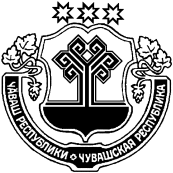 ЧУВАШСКАЯ РЕСПУБЛИКАКРАСНОЧЕТАЙСКИЙ РАЙОНСОБРАНИЕ ДЕПУТАТОВ АТНАРСКОГО СЕЛЬСКОГО ПОСЕЛЕНИЯЙЫШĂНУАтнар салиРЕШЕНИЕс. АтнарыИ.о.главы администрацииАтнарского сельского поселенияА.А.НаумоваИсполнение бюджета Атнарского поселения за 1 полугодие 2018 годаИсполнение бюджета Атнарского поселения за 1 полугодие 2018 годаИсполнение бюджета Атнарского поселения за 1 полугодие 2018 годаИсполнение бюджета Атнарского поселения за 1 полугодие 2018 годаКоды бюджетной классификации РФНаименование доходовПлан на 2018 годИсполн.за 1 полугодие  2018 года% плануНалоговые доходы1 549 700,00332 546,7621000 101 00000 00 0000 000Налоги на прибыль, доходы,135 000,0072 159,1953из них:000 101 02010 01 0000 110Налог на доходы физических лиц  135 000,0072 159,1953000 103 02000 00 0000 000Акцизы452 600,00218 750,3648000 105 00000 00 0000 000Налоги на совокупный доход,80 000,00751,801из них:000 105 03010 01 0000 110Единый сельскохозяйственный налог80 000,00751,801000 106 00000 00 0000 000Налоги на имущество,875 100,0038 085,414из них:000 106 01030 10 0000 110Налог на имущество физ. лиц120 000,003 176,003000 106 06033 10 0000 110Земельный налог с организаций37 000,008 053,0022000 106 06043 10 0000 110Земельный налог с физических лиц718 100,0026 856,414000 108 04020 01 1000 110Госпошлина за совершение нотариальных действий7 000,002 800,0040Неналоговые доходы40 000,0019 719,1849000 111 00000 00 0000 000Доходы от использования имущества, находящегося в муниципальной собственности40 000,0018 585,1846000 111 05035 10 0000 120Доходы от сдачи в аренду имущества, находящегося в оперативном управлении органов управления сельских поселений и созданных ими учреждений 40 000,0018 585,1846000 113 01995 10 0000 130Прочие доходы от оказания платных услуг (работ) получателями средств бюджетов сельских поселений1 134,00000 113 02995 10 0000 130Прочие доходы от компенсации затрат бюджетов сельских поселенийИтого налоговых и неналоговых доходов1 589 700,00352 265,9422 000 202 15001 10 0000 151Дотации бюджетам сельских поселений на выравнивание бюджетной обеспеченности1 582 900,00791 442,0050000 202 19999 10 0000 151Прочие дотации бюджетам сельских поселений112 400,006 198,006000 202 29999 10 0000 151Прочие субсидии бюджетам сельских поселений486 388,00100 843,0021000 202 35118 10 0000 151Субвенции бюджетам сельских поселений на осуществление первичного воинского учета на территориях, где отсутствуют военные комиссариаты142 500,0067 207,9447000 2 07 05020 10 0000 180Поступления от денежных пожертвований, предоставляемых физическими лицами получателям средств бюджетов сельских поселений21 400,0021 400,00100Безвозмездные поступления2 345 588,00987 090,9442Итого:3 935 288,001 339 356,8834РасходыРасходыРасходыРасходыРасходыКоды бюджетной классификации Наименование расходовПлан на год Факт исполнение % к плану. 0100Общегосударственные вопросы 1 230 100,00430 425,2234,990104Функционирование местных администраций 1 229 600,00430 425,2235,010111Резервные фонды 500,000200Национальная оборона 142 500,0067 207,9447,160203Мобилизационная и вневойсковая подготовка 142 500,0067 207,9447,160300Национальная безопасность и правоохранительная деятельность 541 900,00234 107,8343,200310Обеспечение пожарной безопасности541 900,00234 107,8343,200400Национальная экономика 831 250,1191 400,0011,000405Сельское хозяйство и рыболовство1 000,001 000,00100,000409Дорожное хозяйство815 250,1190 400,0011,090412Другие вопросы в области национальной экономики15 000,000500Жилищно-коммунальное хозяйство325 900,0075 330,0023,110502Коммунальное хозяйство139 300,006 000,004,310503Благоустройство186 600,0069 330,0037,150800Культура и кинематография 997 503,10363 009,7436,390801Культура 997 503,10363 009,7436,39ВСЕГО4 069 153,211 261 480,7331,003.Источники финансированияНаименование показателяКод источника финансирования по КИВФ,КИВнФУтвержденоИсполнено1234Источники финансирования дефицита бюджетов - всегох133 865,21-77 876,15  Изменение остатков средств на счетах по учету средств бюджетов 000 0105000000 0000 000133 865,21-77 876,15  Увеличение остатков средств бюджетов 000 0105000000 0000 500-3 935 288,00-1 342 143,49  Увеличение прочих остатков средств бюджетов 000 0105020000 0000 500-3 935 288,00-1 342 143,49  Увеличение прочих остатков денежных средств бюджетов 000 0105020100 0000 510-3 935 288,00-1 342 143,49  Увеличение прочих остатков денежных средств  бюджетов муниципальных районов 000 0105020105 0000 510-3 935 288,00-1 342 143,49  Уменьшение остатков средств бюджетов 000 0105000000 0000 6004 069 153,211 264 267,34  Уменьшение прочих остатков средств бюджетов 000 0105020000 0000 6004 069 153,211 264 267,34 Уменьшение прочих остатков денежных средств бюджетов 000 0105020100 0000 6104 069 153,211 264 267,34 Уменьшение прочих остатков денежных средств бюджетов муниципальных районов 000 0105020105 0000 6104 069 153,211 264 267,34ИнформацияИнформацияИнформацияИнформацияИнформацияоб осуществлении бюджетных инвестицийоб осуществлении бюджетных инвестицийоб осуществлении бюджетных инвестицийоб осуществлении бюджетных инвестицийоб осуществлении бюджетных инвестицийв объекты капитального строительства в соответствиив объекты капитального строительства в соответствиив объекты капитального строительства в соответствиив объекты капитального строительства в соответствиив объекты капитального строительства в соответствиис районной адресной инвестиционной программойс районной адресной инвестиционной программойс районной адресной инвестиционной программойс районной адресной инвестиционной программойс районной адресной инвестиционной программойАтнарского сельского поселения за 1 полугодие 2018 годаАтнарского сельского поселения за 1 полугодие 2018 годаАтнарского сельского поселения за 1 полугодие 2018 годаАтнарского сельского поселения за 1 полугодие 2018 годаАтнарского сельского поселения за 1 полугодие 2018 годаНаименование отраслей, заказчиков и объектовКод целевой статьиПредусмотреноИсполнено% исполВСЕГО0,000,000,0ИнформацияИнформацияИнформацияИнформацияо направлениях использования бюджетныхо направлениях использования бюджетныхо направлениях использования бюджетныхо направлениях использования бюджетныхассигнований муниципального дорожного фондаассигнований муниципального дорожного фондаассигнований муниципального дорожного фондаассигнований муниципального дорожного фондаАтнарского сельского поселения за 1 полугодие 2018 годаАтнарского сельского поселения за 1 полугодие 2018 годаАтнарского сельского поселения за 1 полугодие 2018 годаАтнарского сельского поселения за 1 полугодие 2018 года№ПредусмотреноИсполнено% исполнения815 250,1190 400,0011,1ОТЧЕТОТЧЕТОТЧЕТоб использовании резервного фонда об использовании резервного фонда об использовании резервного фонда Атнарского сельского поселения за 1 полугодие 2018 годаАтнарского сельского поселения за 1 полугодие 2018 годаАтнарского сельского поселения за 1 полугодие 2018 года№Наименование мероприятийСумма,№Наименование мероприятийруб------СОГЛАСОВАНОВоенный комиссар Ядринского и Красночетайского районов Чувашской  Республики____________________ А. Прокопьев« ____» ______________2018г.УТВЕРЖДАЮИ.о.главы администрацииАтнарского сельского поселения Красночетайского района Чувашской Республики______________А.А.Наумова« ____» ______________2018 г.СОГЛАСОВАНО Военный комиссар  Ядринского и Красночетайского районов Чувашской Республики ____________________ А. Прокопьев« ____» ______________2018_ г.УТВЕРЖДАЮИ.о.главы администрацииАтнарскогосельского поселения Красночетайского района Чувашской Республики________________          А.А.Наумова« ____» ______________2018__ г.Приложение к решению Собрания депутатов сельского поселенияот 22. 07.2018 года № 1№ п/п№ избирательногоучасткаФамилия,имя, отчествоДата рожденияМесто жительстваПаспортные данные (серия, номер, дата выдачи, кем выдан)ОбразованиеДолжность и место работыКонтактный телефонИННСНИЛС11005Данилова Марина Николаевна14.12.1979д. Шорово, ул. Пришкольная, д. 149799 091115 от 03.02.2000  ОВД Красночетайского района Чувашской РеспубликиСреде специальноеБухгалтер, СХПК «Коминтерн»8917651237021006Сапожникова Валентина Валентиновна08.04.1976д. Березовка, ул. Зеленая, д. 259700 125081 от 14.09.2000 Шумерлинским ГОВД Чувашской РеспубликиСреде специальноеФГУП «Почта России»  ОПС Атнары, почтальон8937376355431007Меркулова Ольга Григорьевна09.12.1976д. Сосново, ул. Сосновая, д. 419707 573018 от 14.11.2007г. ТП УФМС РФ по ЧР в Красночетайском районеСреде профессиональноеНе занято8917678031941008Романова Ирина  Ивановна 22.08.1977д. Сормово, ул. Центральная, д. 789701 488884 от 01.05.2002г. Красночетайским РОВД Чувашской республикиСреде профессиональноеИП8919651141351009Платонова Эльвира Вячеславовна15.05.1985д. Тарабай, ул. Центральная, д. 8097 04 376193 от 21.09.2005 ОВД Ленинского района  г. ЧебоксарыВысшееОтдел сельского хозяйства администрации Красночетайского района, ведущий специалист- эксперт8987576277161010Храмова Ирина Михайловна05.01.1978д. Тоганаши, ул. Садовая, д. 649797 004056 от03.09.1998  ОВД Красночетайского района Чувашской РеспубликиСреде профессиональноеБУ «Красночетайская РБ»89278583304ВЕСТНИК Атнарского сельского поселенияТир. 100 экз.с. Атнары , ул.Молодежная, 52аsao-atnart@krchet.cap.ruНомер сверстан ведущим специалистом администрации Атнарского сельского поселенияОтветственный за выпуск: А.Н.КузнецовВыходит на русском  языке